VAL RESA2 Rustico umgeben von Natur Mit viel Land und schöner Aussicht                   ……………………………..……………………………………………..…………..………………..……..…..……..……….2 rustici immersi nella natura grande terreno con bella vista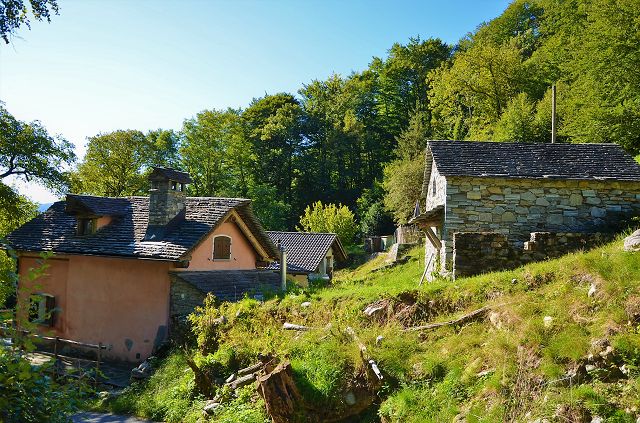                                             4180/3857Fr. 510‘000.--  Standort | Umgebung      6648 Minusio, Via Val Resa      Region: Locarno      Lage: sonnig und sehr ruhig      Aussicht: schöne Aussicht      Einkaufen: in Minusio      Öffentliche Verkehrsmittel: 3,9 km      Entfernung von der nächsten Stadt: 6,8 km      Entfernung von der Autobahn: 30 km  BeschreibungDiese beiden Rustici befinden sich an einer sonnigen und sehr ruhigen Lage inmitten der Natur im Val Resa, nur 6,8 km von Locarno entfernt.Die Immobilie umfasst zwei Rustico, von denen eines bereits bewohnbar ist, und ein großes Grundstück von ca. 3583 m2.Die Renovierung des großen Rustico wurde vor einigen Jahren abgeschlossen und ist in einem guten Zustand. Die Installation der Küche muss noch abgeschlossen werden. Das große Rustico besteht aus einem großen Wohn-Esszimmer mit Küche im Erdgeschoss und einem für zwei Schlafzimmer vorbereiteten Raum mit Bad/Dusche/WC im ersten Stock. Die beiden Etagen sind durch eine bequeme Treppe verbunden. Die Zimmer sind rustikal mit Holzdetails und sichtbaren Balken.Das kleine Rustico, wird derzeit als Abstellraum genutzt; um es bewohnbar zu machen, muss es renoviert werden.An zwei Seiten des großen Rustico befindet sich eine große Terrasse. Die Ferienhäuser sind von ausgedehnten Wald- und Wiesenflächen umgeben. In der Nähe des Grundstücks fließt ein Bach. Von allen Seiten hat man einen schönen Blick auf die Berge und die Natur. Es ist ein idealer Ort für alle, die Ruhe suchen und nicht weit von einer Stadt entfernt sein wollen.Zahlreiche Wanderungen und Radtouren können hier unternommen werden. Das Grundstück ist auch im Winter mit dem Auto gut erreichbar. Zwei Autos können neben den Rustico geparkt werden. Die Stadt Locarno ist in 15 Minuten zu erreichen. …………………………………………………………………………..  Highlights                 sehr sonnige und ruhige Lage inmitten der Natures ist eines der sofort bewohnbaren Ferienhäusergroßes Grundstück im Besitznur 15 min von Locarno entferntZugang auch im Winter  Ubicazione | Dintorni   6648 Minusio, Via Val ResaRegione: LocarnoPosizione: soleggiata e molto tranquillaVista: bella vista Acquisti: a MinusioMezzi pubblici: 3,9 km Distanza dalla città più vicina: 6,8 kmDistanza dall'autostrada: 30 km Descrizione dell’immobileQuesti due rustici si trovano in una posizione soleggiata e molto tranquilla, immersi nella natura della Val Resa, a soli 6,8 km da Locarno.La proprietà comprende due rustici, di cui uno già abitabile, e un ampio terreno di 3583 m2.La ristrutturazione del grande rustico è stata completata qualche anno fa ed è in buone condizioni. L'installazione della cucina deve ancora essere completata. Il grande rustico è composto da un ampio soggiorno-pranzo con cucina al piano terra e da un locale predisposto per due camere da letto con bagno/doccia/WC al primo piano. I due piani sono collegati da una comoda scala. Le camere sono rustiche con dettagli in legno e travi a vista.Il piccolo rustico, attualmente utilizzato come ripostiglio, per renderlo abitabile deve essere ristrutturato.C'è un'ampia terrazza su due lati del grande rustico. Le case vacanza sono circondate da ampi boschi e prati. Nei pressi della proprietà scorre un ruscello. Da tutti i lati si gode di una splendida vista sulle montagne e sulla natura. È un luogo ideale per chi cerca pace e tranquillità e non vuole essere lontano da una città.Qui si possono intraprendere numerose escursioni a piedi e in bicicletta. La proprietà è facilmente raggiungibile in auto anche in inverno. Due auto possono essere parcheggiate accanto al rustico. La città di Locarno è raggiungibile in 15 minuti.………………………………………………………………………………………………………………  Highlights        posizione molto soleggiata e tranquilla immersa nella naturauno dei rustici è abitabile da subitogrande terreno di proprietàsolo 15 min da Locarnoaccesso anche d’inverno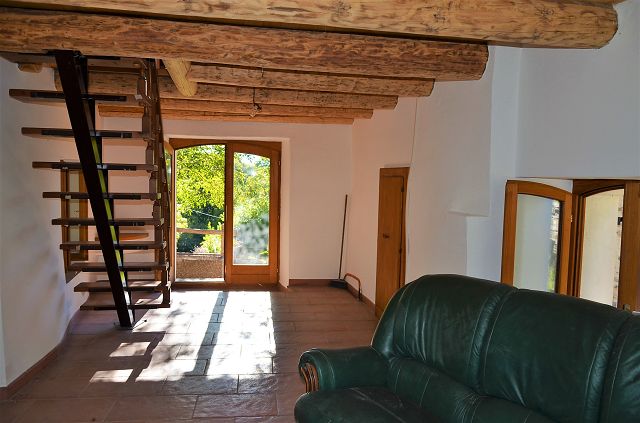 Wohnraum / soggiorno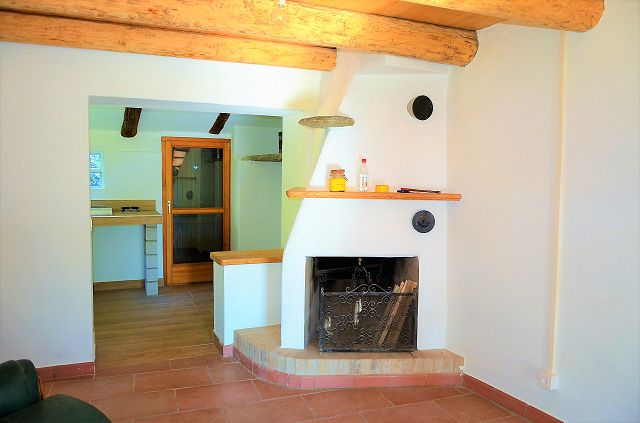                                      Wohnraum und Küche / soggiorno e cucina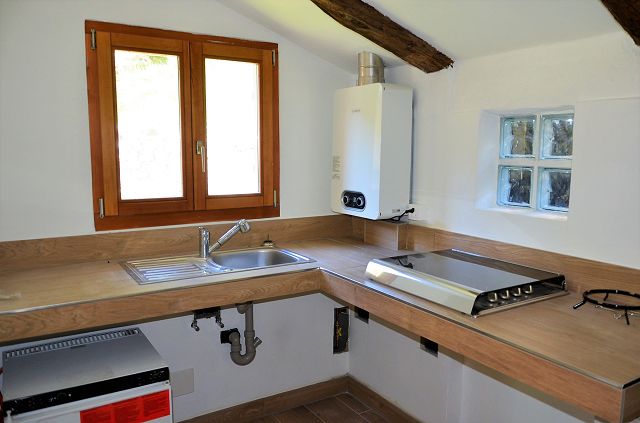 Küche / cucina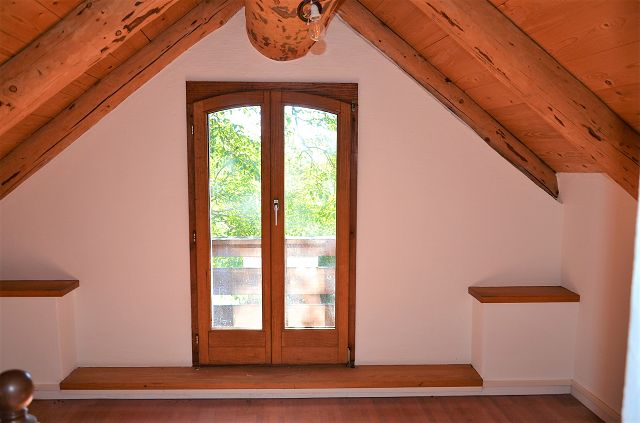                                   Zimmer erster Stock / camera primo piano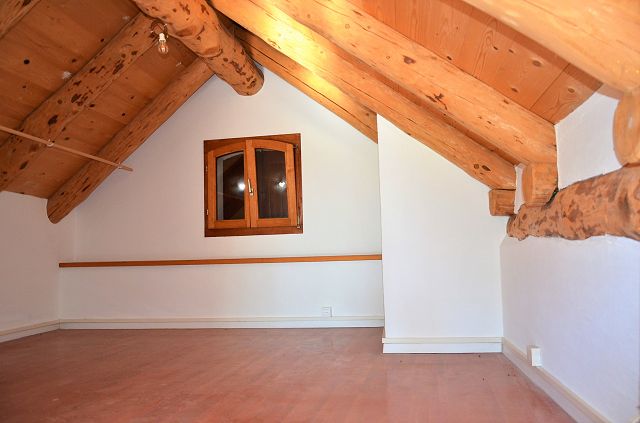                                    Zimmer erster Stock / camera primo piano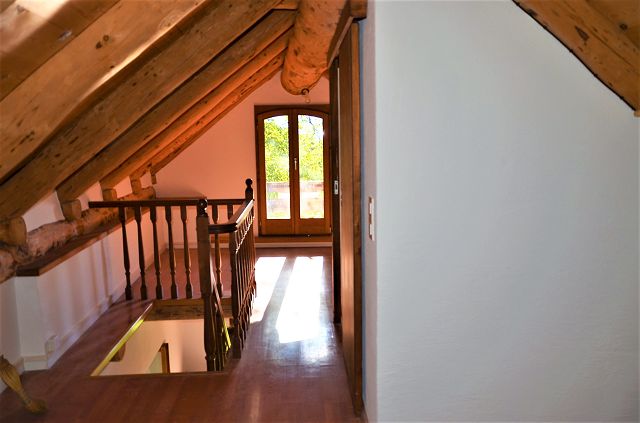                                        Zimmer erster Stock / camera primo piano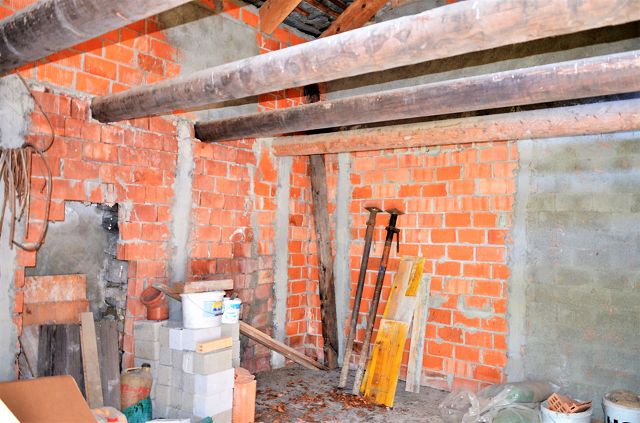                                         Innenraum kl. Rustico / interni rustico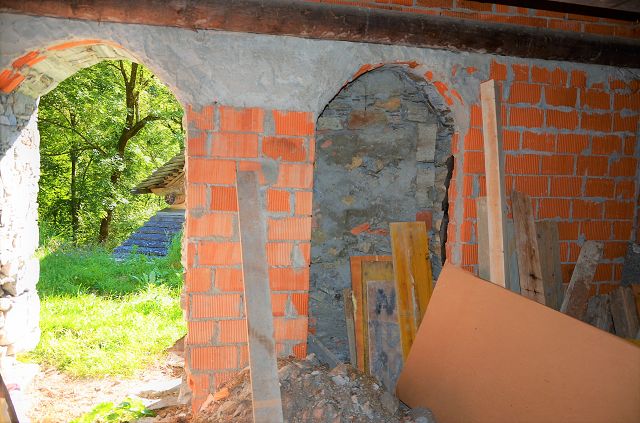                                        Innenraum kl. Rustico / interni rustico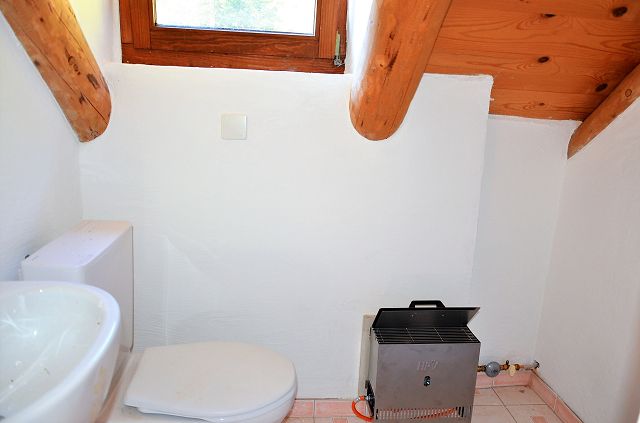 WC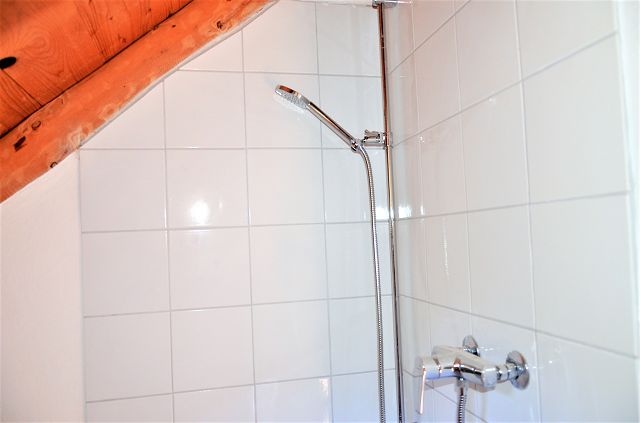                                                          Dusche / doccia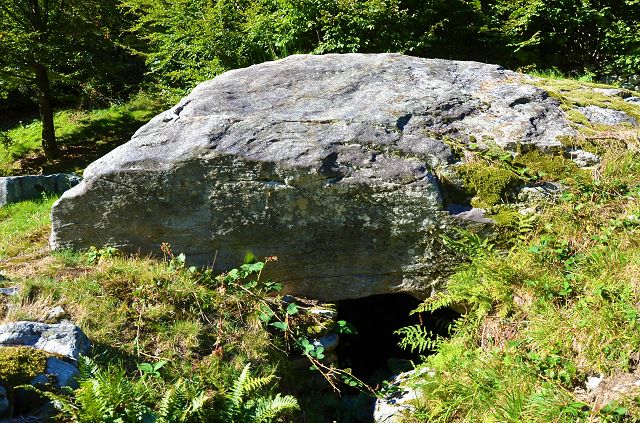                                              Natur- Keller / cantina naturale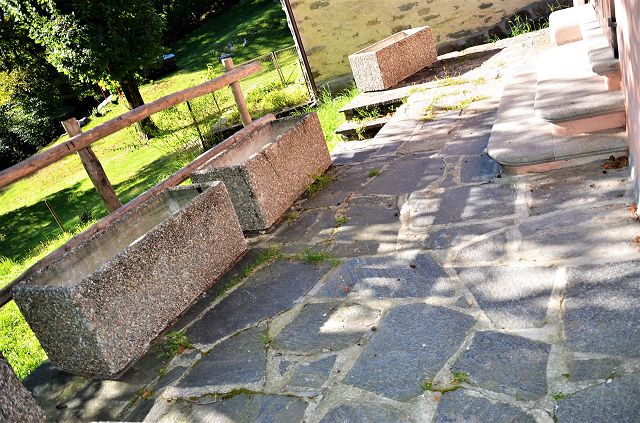 Terrasse / terrazza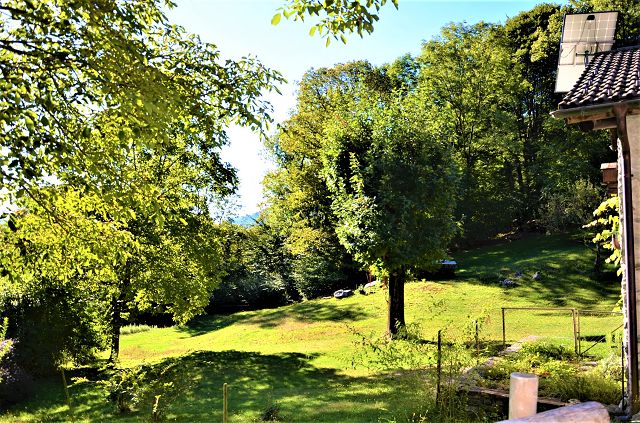                                                          Aussicht / vista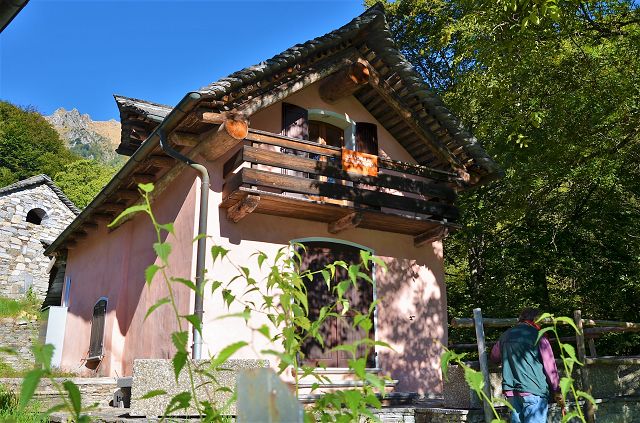                                           Grosses Rustico / rustico grande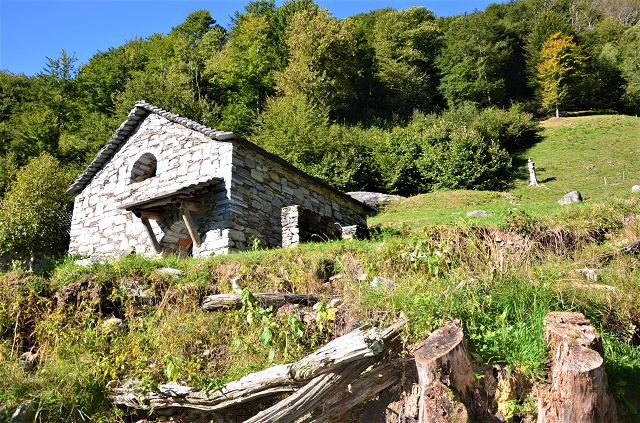                                        Kleines Rustico / rustico piccolo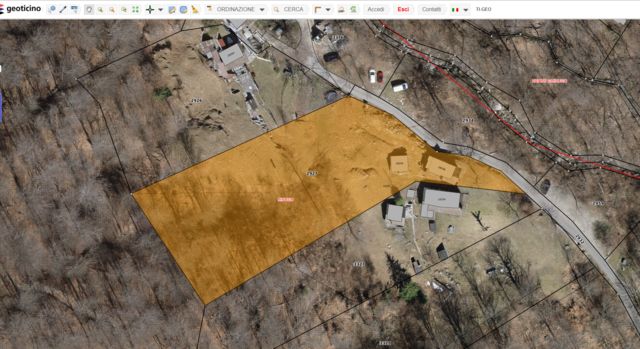 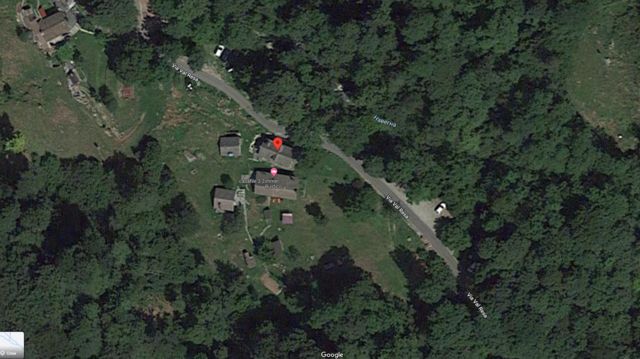 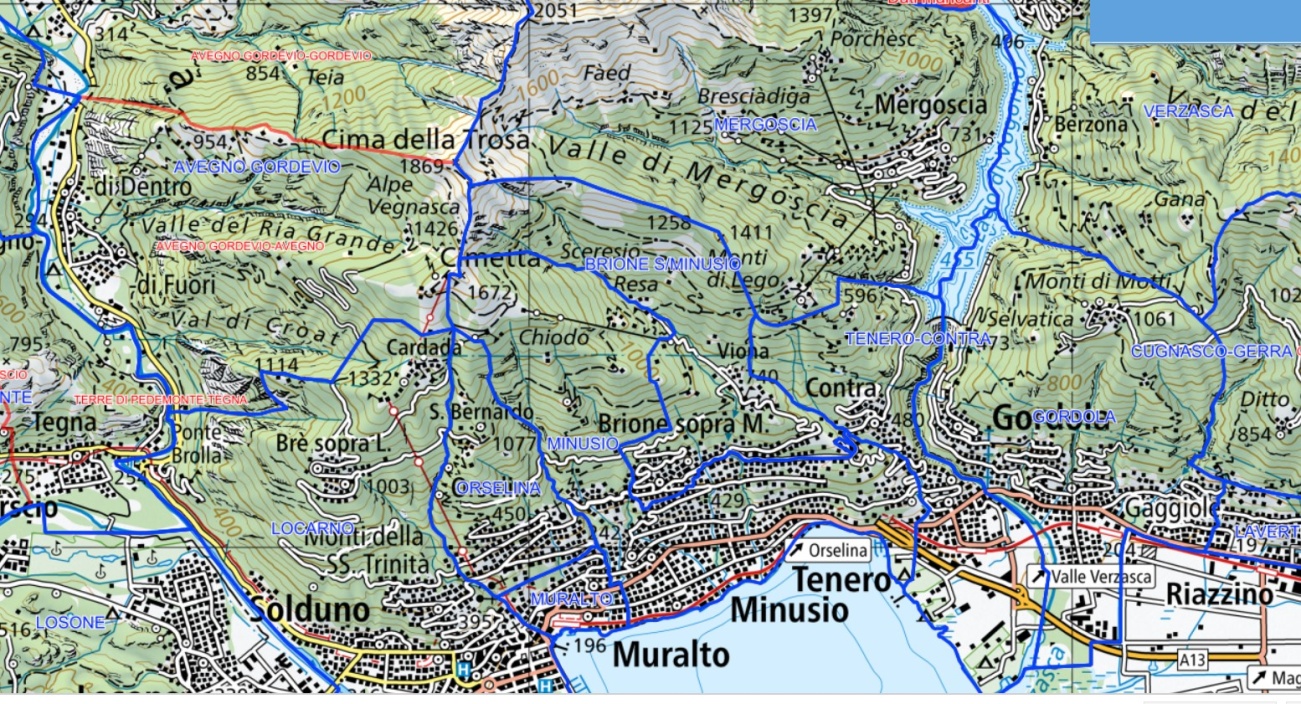       TICINO | Minusio / Val Resa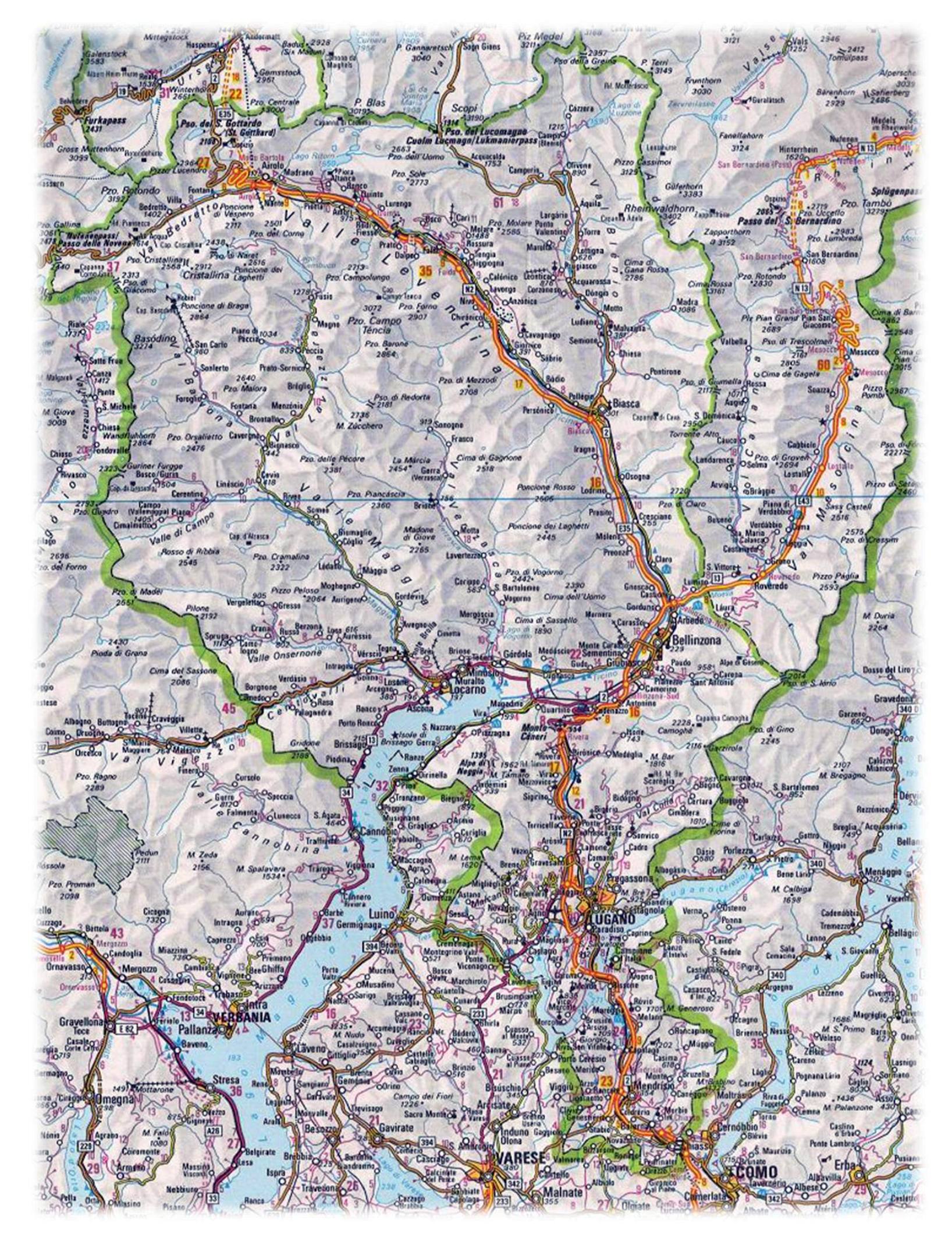 